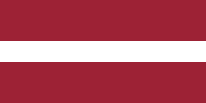 SIA “BRIKERS LATVIJA” APSTIPRINĀTAIS PRODUKCIJAS KVALITĀTES STANDARTS UN EKSPLUATĀCIJAS NOTEIKUMISIA “Brikers Latvija” ražotie betona seguma bloki, apmales un plātnes atbilst vienotiem standartiem: LVS EN 1338:2004; LVS EN 1340:2003/AC:2007; LVS EN 1339:2003 /AC:2007.Visa produkcija tiek ražota ar divslāņu tehnoloģiju (iekrāso tikai virsējo slāni, līdz 10% no produkta biezuma). Produkcija ar pilnas masas krāsojumu tiek ražota TIKAI pēc klienta īpaša pasūtījuma. Produkcijai nedrīkst būt tādi defekti, kā plaisas vai atslāņojumi. Produkcijas ārējā virsmā ir pieļaujami iespiedumi, izvirzījumi vai poras nepārsniedzot 5-6 mm garenvirzienā un 3-4 mm dziļumā, ražotājs neuzņemas atbildību, jo tie nav uzskatāmi par defektiem. Arī pēc ieklāšanas un  blietēšanas var būt redzami virsmas skrāpējumi. Izstrādājumu kvalitāti tas nemazina. Atsevišķos gadījumos betona seguma blokiem, apmalēm vai plātnēm var būt novērojama“ kristalizācija”, jeb eflorescence. Kristalizācijas parādīšanās uz visa veida betona izstrādājumu virsmas nav uzskatāms par produkcijas brāķi – tā ir droša portlandcementa cietēšanas pazīme. Kristalizācijas veidošanos nav iespējams novērst, tā ar laiku izzudīs. Izstrādājumu kvalitāti tas nemazina. Kristalizācija ir vairāk redzama pēc ziemas vai jebkura veida betona produkcija ir uzglabāta iepakojumā ilgāku laiku. Ja produkcija tiek ekspluatēta vietās, kur nepiekļūst lietus ūdens, kristalizācija var saglabāties ilgāku laiku.Betona produktiem pēc to uzražošanas, var būt novērojams  “žūšanas tīklojums”, tas nav defekts, bet gan droša pazīme, augstai produkta stiprībai.  Betona seguma bloki, apmales vai plātnes ir iepakoti šiem produktiem atbilstošos standarta iepakojumos (koka transporta palete, strech plēve, marķējums), tas nepasargā produkciju no skrāpēšanās. Iekraušanas, transportēšanas, pārkraušanas, pārvietošanas vai pie ieklāšanas produktiem var veidoties skrāpējumi. Līdz ar produkcijas eksplotācijas uzsākšanu, skrāpējumi mazināsies līdz pazudīs.  Krāsas viendabīguma variācijas var izraisīt neizbēgamas izejmateriālu nokrāsu, īpašību un sacietēšanas variācijas un tās netiek uzskatītas par nozīmīgām. Lai mazinātu iespējamās atšķirības krāsu toņos, ieklājotjebkura veida bruģi, ieteicams nodrošināt dabiskā sajaukuma efektu, vienlaikus izliekot tekošo kvadrātmetru no vismaz trim dažādiem iepakojumiem. Bruģa virsmas krāsa var atšķirties, virsmai esot mitrai vai sausai. SIA “Brikers Lavija” ražo dažāda veida betona seguma blokus, apmales un plātnes. Tekstūras un krāsas, formas paraugus var apskatīt https://brikers.lv/kontakti/ norādītajās adresēs ar atzīmi – Paraugu stendi. Produkta paraugiem  ir ilustratīva nozīme un   produkta krāsas nianses var atšķirties no paraugā redzamā gan paraugu stendos, gan citos uzskates materiālos – katalogos, cenu lapā un mājas lapā.EKSPLUATĀCIJAS NOTEIKUMILai betona seguma bloki, apmales un plātnes garantijas laikā saglabātu ražotāja deklarētās produkta ekspluatācijas īpašības un būtu piemēroti lietošanai atbilstoši mērķim, betona izstrādājumu izvēle un seguma ierīkošanas darbi jāveic specializētam uzņēmumam, šīs nozares profesionāļiem. Pēc produkcijas piegādes/izkraušanas nepieciešams pārliecināties par produkcijas kvalitāti, ja tiek konstatēti produkcijas defekti, tad nepieciešams veikt foto fiksāciju  (jānofotografē etiķetes uzlīme, produkcijas defekts produktam uz paletes  un jāsazinās ar ražotāju, par reklamācijas pieteikšanas kārtību, sūtot informāciju uz e-pasta adresi sudzibas@brikers.lv), ja produkcija jau ieklāta, vai neatrodas defekta fiksēšanas brīdī uz paletes, tad ražotājs neuzņemas par to atbildību.Betona seguma bloki, apmales un plātnesdrīkst ieklāt ne ātrāk kā 5 dienas pēc ražošanas, nesākot to slogot (blietēt vai ekspluatēt uz tā jebkāda veida tehniku virs 2 tonnām). Blietēšana ir pieļaujama pēc 7 dienām no ražošanas brīža. Pilna ekspluatācija ir pieļaujama 28 dienas pēc ražošanas brīža, kad betona bruģakmens sasniedz savu maksimālo stiprību. Bruģakmeni nedrīkst pakļaut ilgstošām dinamiskām mehāniskām slodzēm, kas pārsniedz LVS paredzētās slodzes. Tas var salauzt vai bojāt produkcijas virsmu. Pēc betona seguma bloki, apmales un plātnes ieklāšanas, lai aizpildītu atstarpes starp betona seguma blokiem, apmales un plātnes ir jālieto tikai skalota smilts 0-2 mm, kam ir pieļaujams  smalkās frakcijas (izmērs: ≤ 0,063 mm) daļiņu saturu mazāku par 3% no kopējās masas.  Nepilnīga šuvju aizpildīšana veicina bruģa, plātņu seguma nestabilitāti, malu noberzēšanos un lūšanu.Bruģa vai plākšņu segumu vibrē ar segumam atbilstošām vibroiekārtām un to aprīkojumiem. Pirms seguma vibrēšanas tam ir jābūt pilnīgi tīram un sausam, lai nesaskrāpētu virsmu un nebojātu produkta maliņas, īpaši vēršam uzmanību uz COMFORT produkciju.  Pēc vibrēšanas šuves starp izstrādājumiem vēlreiz jāaizpilda ar minerālu pildvielu. Tādā veidā sagatavots bruģis ir piemērots lietošanai.Ja betona apmales vai bruģakmens ir ieklāts un pār to tiek pārvietoti vai uz tā novietoti būvmateriāli/būvgruži/melnzeme, tad apmaļu un bruģakmens virsma var tikt notraipīta neatgriezeniski, ražotājs šajos gadījumos atbildību neuzņemas.Mazgājot bruģakmeni ar augstspiediena ūdens strūklas palīdzību, nedrīkst pieļaut lielas temperatūru atšķirības. Ieteicams mazgāt ar aukstu ūdens strūklu. Neizmantot asus cirtņus un mehānismus bez gumijas uzlikām, lai attīrītu bruģakmens virsmu no sniega un ledus. Virsmu kaisīšanai ziemā izmantot smilts – sāls maisījumu ar sāls vai citu ķīmisko vielu piemaisījuma koncentrāciju ne lielāku kā 5%. Ieklātam bruģakmenim jānodrošina droša betona izstrādājumu ekspluatācija. Aizliegts ekspluatācijas laikā veikt darbības, kuras bojā izstrādājuma struktūru - aizliegts braukt ar transportlīdzekļiem ar kāpurķēdēm, ekspluatēt segumu ar lielāku slodzi nekā tas ir atļauts, neglabāt uz  seguma priekšmetus ar asām šķautnēm, nemest priekšmetus ar triecienu uz bruģa. Ja šie norādījumi netiek ievēroti, izstrādājumu struktūra tiek mehāniski bojāta. Šādu bojātu izstrādājumu atbilstību deklarētajām produkta ekspluatācijas īpašībām ražotājs negarantē. Bruģa, kas ieklāts no betona izstrādājumiem, tīrīšanai var izmantot tikai sertificētus līdzekļus, kas paredzēti betona seguma tīrīšanai, vadoties pēc tīrīšanas līdzekļa ražotāja norādījumiem. Tīrot no bruģa netīrumus vai sakrājušos sniegu, ir svarīgi nesabojāt bruģī ieklāto betona izstrādājumu virsmas, kā arī pirms visas virsmas platības tīrīšanas iesakām izmēģināt līdzekli uz viena izstrādājuma un novērtēt iegūto rezultātu (par veiktajiem tīrīšanas līdzekļa izmēģinājumiem ar betona izstrādājumu, tīrīšanas līdzekļu efektivitāti un iespējamo nevēlamo iedarbību uz betona izstrādājumiem ražotājs atbildību neuzņemas).Ziemas laikā bruģa seguma slīdēšanas samazināšanai jāizmanto smilts. Gadījumos, kad ir nepieciešams notīrīt sakrājušos ledus slāni, var izmantot tikai tehnisko sāli, lai atkausētu ledu, taču par to uzņematies atbildību par iespējamajiem bruģa bojājumiem. Brīdinām, ka ledus kausēšanas sāls izmantošana izraisa betona koroziju, kura veicina– betona struktūras noārdīšanās procesu, samazinot ražotāja deklarētos izstrādājuma rādītājus un  kalpošanas laiku un izstrādājuma krāsas izmaiņas.